Online Proctor Certification Form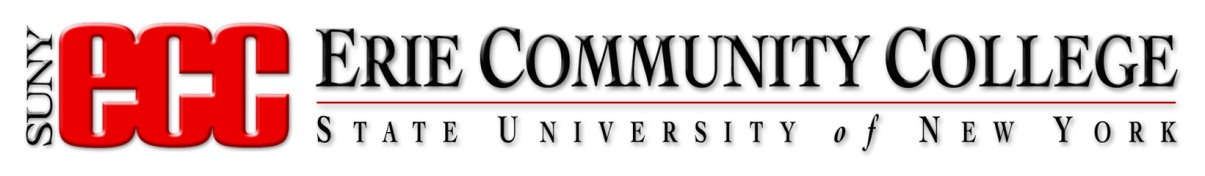 ALL areas are required. Any missing information may result in an exam grade of 0.I certify that I will serve as an examination proctor for:ECC Student name (please print)ECC Student contact numberECC Course IDAND will follow the examination rules that have been enclosed with the Exam.Proctor’s name (please print )Proctor’s signature Proctor’s full title:Name and Institutional Phone Number of Proctor’s Immediate Supervisor to Certify Proctor’s Qualifications (MUST include)Name of Proctor’s institution/library/businessAddress of institution/library/businessWeb address of institution/library/businessProctor’s Phone Number	Fax NumberProctor’s e-mail address	Today’s DateIf you have any questions, please contact, faculty name, title at 716-___-____ or _____@ecc.edu.It is the responsibility of the student to contact the proctor to schedule his/her exam and give proctor sufficient notice for scheduling an exam. Any proctoring fees are the responsibility of the student.